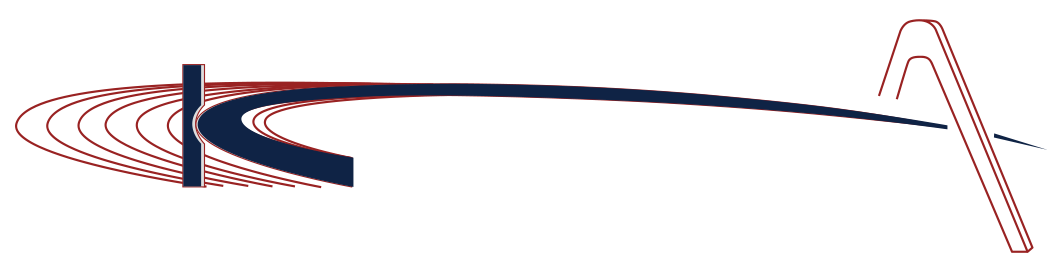 Комунальне підприємство“Шляхово-експлуатаційне управлінняпо ремонту та утриманню автомобільних шляхівта споруд на них Оболонського району” м. Києвакорпорації “Київавтодор” Україна, 04073, м. Київ, пров. Куренівський, 15А; тел.: (044) 468-42-04, факс: (044) 468-21-06                                                                                                                                                                                                 «ЗАТВЕРДЖЕНО»Уповноважена особа ШЕУ Оболонського району_______________ Н.П. Мельник Протокольне рішеннявід «07» жовтня 2022 року №1СЗВ-59/22ОГОЛОШЕННЯпро проведення спрощеної закупівлі через систему електронних закупівель,за предметом закупівлі, код національного класифікатора України ДК 021:2015 «Єдиний закупівельний словник» – 14410000-8 Кам’яна сіль (Сіль для промислового переробляння), з додатками, які є невід’ємною частиною даного оголошення1. Найменування замовника: Комунальне підприємство «Шляхово - експлуатаційне управління по ремонту та утриманню автомобільних шляхів та споруд на них Оболонського району» м. Києва.2. Місцезнаходження замовника: провулок Куренівський, 15-А, м. Київ, 04073, Україна.3. Код згідно з ЄДРПОУ замовника: 05465258.4. Категорія: мале підприємництво.5. Контактна особа замовника, уповноважена здійснювати зв’язок з учасниками: З технічних питань: Сташевський Дмитро Юрійович, головний інженер; тел.: (044) 468-21-06, е-mail: cheu@ukr.net.З організаційних питань: Мельник Наталія Петрівна фахівець з публічних закупівель II категорії; тел.: (044) 468-21-06, е-mail: cheu@ukr.net.6. Конкретна назва предмета закупівлі: 14410000-8 Кам’яна сіль (Сіль для промислового переробляння).7. Коди відповідних класифікаторів предмета закупівлі (за наявності): 14410000-8 Кам’яна сіль.8. Кількість товарів або обсяг виконання робіт чи надання послуг: відповідно до Додатку 1. 9. Місце поставки товарів або місце виконання робіт чи надання послуг: місце знаходження Замовника: м. Київ, провулок Куренівський, 15-А.10. Строк поставки товарів, виконання робіт чи надання послуг: з дати підписання Договору на період дії воєнного стану до 21 листопада 2022 року. У разі продовження воєнного стану строк поставки продовжується на період, на який продовжено такий стан, але не пізніше 31 грудня 2022 року.11. Умови оплати: 12. Очікувана вартість предмета закупівлі: 17 000 000,00 грн (сімнадцять мільйонів гривень 00 копійок) разом з ПДВ.13. Дата та час завершення періоду уточнень інформації про закупівлю (не менше трьох робочих днів з дня оприлюднення оголошення про проведення спрощеної закупівлі в електронній системі закупівель): буде визначено в електронній системі.14. Кінцевий строк подання пропозицій (строк для подання пропозицій не може бути менше ніж два робочі дні з дня закінчення періоду уточнення інформації про закупівлю): буде визначено в електронній системі.15. Перелік критеріїв та методика оцінки пропозицій із зазначенням питомої ваги критеріїв: «Ціна – 100 %».16. Розмір та умови надання забезпечення пропозицій учасників (якщо замовник вимагає його надати): не вимагається.17. Розмір та умови надання забезпечення виконання договору про закупівлю (якщо замовник вимагає його надати): не вимагається.18. Розмір мінімального кроку пониження ціни під час електронного аукціону в межах від 0,5 відсотка до 3 відсотків або в грошових одиницях очікуваної вартості закупівлі: 1%.19. Інформація про необхідні технічні, якісні та кількісні характеристики предмета закупівлі: зазначена в технічній специфікації (Додаток 1).20. Інша інформація:Закупівля здійснюється у відповідності до норм Постанови Кабінету Міністрів України про деякі питання здійснення оборонних та публічних закупівель товарів, робіт і послуг в умовах воєнного стану від 28.02.2022 № 169 в порядку проведення спрощених закупівель, встановленого Законом України «Про публічні закупівлі» (далі - Закон). Оголошення розроблено відповідно до вимог Закону. Терміни, які використовуються в цьому оголошенні, вживаються у значенні, наведеному в Законі.Відповідно до частини третьої статті 12 Закону під час використання електронної системи закупівель з метою подання пропозицій та їх оцінки документи та дані створюються та подаються з урахуванням вимог законів України «Про електронні документи та електронний документообіг» та «Про електронні довірчі послуги». Всі документи пропозиції подаються в електронному вигляді через електронну систему закупівель шляхом завантаження сканованих документів або електронних документів в електронну систему закупівель. Документи мають бути належного рівня зображення (чіткими та розбірливими для читання). Учасник повинен накласти кваліфікований електронний підпис (КЕП) на кожен електронний документ пропозиції окремо. У якості КЕП учасник може скористатися та відповідним посиленим сертифікатом відкритого ключа, що його підтверджує, що були видані відповідно до  вимог Закону України «Про електронний цифровий підпис» до 06.11.2018 включно, за умови, що станом на день подання учасником відповідного документа строк дії посиленого сертифіката відкритого ключа не закінчився.Замовник перевіряє КЕП учасника на сайті центрального засвідчувального органу за посиланням https://czo.gov.ua/verify.Під час перевірки КЕП повинні відображатися прізвище та ініціали особи, уповноваженої на підписання пропозиції (власника ключа). У випадку відсутності даної інформації, пропозиція учасника вважається такою, що не відповідає умовам, визначеним в оголошенні про проведення спрощеної закупівлі, та вимогам до предмета закупівлі.Документи пропозиції учасника, що складені безпосередньо учасником, а саме: довідки/листи в довільній формі /листи-роз’яснення/гарантійні листи повинні містити підпис уповноваженої посадової особи учасника закупівлі (із зазначенням прізвища, ініціалів та посади особи), а також відбитки печатки учасника (у разі використання) у разі накладання КЕП на пропозицію, а не на кожен електронний документ пропозиції окремо. - Строк дії пропозиції, протягом якого пропозиції учасників вважаються дійсними становить 90 днів із дати кінцевого строку подання пропозицій.- Пропозиція подається в електронному вигляді шляхом заповнення електронних форм з окремими полями, у яких зазначається інформація про ціну, інші критерії оцінки (у разі їх установлення замовником), та завантаження файлів в сканованому вигляді в форматі Portable Document Format (PDF).- У разі допущення учасником помилок при розрахунку вартості ціни пропозиції вирішальною є ціна пропозиції зазначена в електронній системі закупівель. - Усі довідки учасника складені у довільній формі повинні бути надані станом в термін з дати публікації оголошення про проведення спрощеної процедури закупівлі до кінцевого строку подання пропозицій.Кожен учасник має право подати тільки одну пропозицію (у тому числі до визначеної в оголошенні частини предмета закупівлі (лота) (у разі здійснення закупівлі за лотами). У разі подання більше ніж однієї пропозиції (у тому числі до визначеної в оголошенні частини предмета закупівлі (лота) (у разі здійснення закупівлі за лотами) замовник відхиляє пропозицію учасника згідно з пунктом 1 частини 13 статті 14 Закону, а саме: замовник відхиляє пропозицію в разі, якщо пропозиція учасника не відповідає умовам, визначеним в оголошенні про проведення спрощеної закупівлі, та вимогам до предмета закупівлі.- Під час проведення закупівлі усі документи, що готуються замовником, викладаються державною (українською) мовою відповідно до ст. 31 ЗУ «Про забезпечення функціонування української мови як державної» від 25.04.2019 №2704-VII.Пропозиція учасника та всі документи, що мають відношення до неї, повинні бути складені українською мовою. Документи, видані учаснику іншими організаціями (підприємствами, установами), обов’язково повинні мати переклад на державну мову. У разі якщо в складі пропозиції учасника надається копія документа іноземною мовою, учасник повинен надати переклад на державну мову (завіреним нотаріально та легалізовані згідно з чинним законодавством України).- Замовник здійснює закупівлю з урахуванням вимог Закону України «Про санкції».У разі якщо до учасника застосовуються санкції в розумінні Закону України «Про санкції», тендерна пропозиція такого учасника буде відхилена.- Допущення учасником формальних (несуттєвих) помилок, не призведе до відхилення Замовником його пропозиції.Формальними (несуттєвими) вважаються помилки, що пов’язані з оформленням пропозиції та не впливають на зміст пропозиції, а саме - відсутність нумерації сторінок, підписів, печаток на окремих документах, (окрім цінової пропозиції), технічні помилки та описки.Рішення про віднесення допущеної учасником помилки до формальної (несуттєвої) приймається уповноваженою особою на засіданні при прийнятті відповідного рішення за результатом оцінки пропозиції учасника.- Неспроможність подати всю інформацію, що вимагається Замовником, або подання пропозиції, яка не відповідає вимогам в усіх відношеннях, буде віднесена на ризик учасника та спричинить за собою відхилення такої пропозиції.- У разі якщо учасник або переможець не повинен складати або відповідно до норм чинного законодавства (у разі подання пропозиції учасником-нерезидентом / переможцем-нерезидентом відповідно до норм законодавства країни реєстрації) не зобов’язаний складати якийсь зі вказаних в положеннях документації документ, то він надає лист-роз’яснення в довільній формі, за підписом уповноваженої особи учасника/переможця/переможця-нерезидента й завірений печаткою (у разі наявності), в якому зазначає законодавчі підстави ненадання відповідних документів.- Документи, що не передбачені законодавством для учасників - юридичних, фізичних осіб, у тому числі фізичних осіб - підприємців, не подаються ними у складі пропозиції. Відсутність документів, що не передбачені законодавством для учасників - юридичних, фізичних осіб, у тому числі фізичних осіб - підприємців, у складі пропозиції, не може бути підставою для її відхилення замовником. У разі якщо учасник або переможець відповідно до норм чинного законодавства не зобов’язаний складати якийсь із вказаних в оголошенні документ, то він надає лист-роз’яснення в довільній формі, в якому зазначає законодавчі підстави ненадання відповідних документів або копію/ії роз'яснення/-нь державних органів.- Учасники закупівлі – нерезиденти для виконання вимог щодо подання документів, передбачених Додатками Оголошення подають у складі своєї пропозиції документи, передбачені законодавством країн, де вони зареєстровані з перекладом на українську мову, завіреним нотаріально та легалізовані згідно з чинним законодавством України.- За підроблення документів учасник несе кримінальну відповідальність згідно зі ст.358 Кримінального кодексу України.- Відсутність будь-яких запитань або уточнень стосовно змісту та викладення вимог Оголошення з усіма додатками до нього з боку учасників процедури закупівлі, які отримали це Оголошення у встановленому порядку, означатиме, що учасники закупівлі, повністю усвідомлюють зміст цього оголошення, додатків до нього та вимоги, викладені Замовником при підготовці цієї спрощеної закупівлі.- У разі виникнення у учасників закупівлі питань, що не висвітлені в оголошенні про проведення спрощеної закупівлі, при вирішенні останніх уповноважена особа та учасники закупівлі керуються чинними нормативно-правовими актами України- Замовник має право звернутися за підтвердженням інформації, наданої учасником, до органів державної влади, підприємств, установ, організацій відповідно до їх компетенції. У разі отримання достовірної інформації про його невідповідність вимогам кваліфікаційних критеріїв або факту зазначення у пропозиції будь-якої недостовірної інформації, що є суттєвою при визначенні результатів закупівлі, замовник відхиляє пропозицію такого учасника.- Перелічені в оголошенні та додатках до нього документи, що вимагаються для подання в пропозиції учасника повинні бути завірені належним чином, відскановані та в повному обсязі розміщені на електронному майданчику до початку аукціону. Всі документи, які надаються Учасником у довільній формі (довідки, тощо) на вимогу Оголошення повинні бути надані на фірмовому бланку підприємства Учасника.Переможець оплачує усі витрати, пов’язані з пересилкою документів (договір, сертифікати, накладні, додаткові угоди і т.п.) через кур’єрську службу («Нова пошта» та інше). Відхилення пропозиції учасника:Замовник відхиляє пропозицію в разі, якщо:1) пропозиція учасника не відповідає умовам, визначеним в оголошенні про проведення спрощеної закупівлі, та вимогам до предмета закупівлі;2) учасник не надав забезпечення пропозиції, якщо таке забезпечення вимагалося замовником;3) учасник, який визначений переможцем спрощеної закупівлі, відмовився від укладення договору про закупівлю;4) якщо учасник протягом одного року до дати оприлюднення оголошення про проведення спрощеної закупівлі відмовився від підписання договору про закупівлю (у тому числі через неукладення договору з боку учасника) більше двох разів із замовником, який проводить таку спрощену закупівлю.Відміна закупівлі:1. Замовник відміняє спрощену закупівлю в разі:1) відсутності подальшої потреби в закупівлі товарів, робіт і послуг;2) неможливості усунення порушень, що виникли через виявлені порушення законодавства з питань публічних закупівель;3) скорочення видатків на здійснення закупівлі товарів, робіт і послуг.2. Спрощена закупівля автоматично відміняється електронною системою закупівель у разі:1) відхилення всіх пропозицій згідно з частиною 13 статті 14 Закону;2) відсутності пропозицій учасників для участі в ній.Повідомлення про відміну закупівлі оприлюднюється в електронній системі закупівель:Замовником протягом одного робочого дня з дня прийняття замовником відповідного рішення;Електронною системою закупівель протягом одного робочого дня з дня автоматичної відміни спрощеної закупівлі внаслідок відхилення всіх пропозицій згідно з частиною тринадцятою цієї статті або відсутності пропозицій учасників для участі у ній.Повідомлення про відміну закупівлі автоматично надсилається всім учасникам електронною системою закупівель в день його оприлюднення.Строк укладання договору:Замовник може укласти договір про закупівлю з учасником, який визнаний переможцем спрощеної закупівлі, на наступний день після оприлюднення повідомлення про намір укласти договір про закупівлю, але не пізніше ніж через 20 днів.У разі якщо учасник стає переможцем декількох або всіх лотів, замовник може укласти один договір про закупівлю з переможцем, об’єднавши лоти.У разі відмови переможця спрощеної закупівлі від підписання договору про закупівлю відповідно до вимог оголошення про проведення спрощеної закупівлі, неукладення договору про закупівлю з вини учасника або ненадання замовнику підписаного договору у строк, визначений цим Законом, учасник, який визначений переможцем спрощеної закупівлі вважається таким, що відмовився від укладення договору про закупівлю та його пропозиція підлягає відхиленню на підставі п. 3 ч. 13 ст. 14 Закону  та  ч. 7 ст. 33 Закону.Порядок укладення договору, його умови. Проект Договору про закупівлю викладено в Додатку 5 до цього Оголошення.Договір про закупівлю укладається відповідно до норм Цивільного та Господарського Кодексів України з урахуванням особливостей, визначених Законом, умов цього Оголошення та пропозиції переможця у письмовій формі у вигляді єдиного документа.Остаточна редакція договору про закупівлю складається замовником з урахуванням особливостей предмету закупівлі та результатів аукціону на базі проекту договору про закупівлю, що є Додатком 5 до цього Оголошення, та надсилається переможцю на електронну пошту. Переможець повинен підписати 2 примірники договору у строки, визначені частиною 3 цього розділу та у день підписання передати замовнику один примірник договору. Не підписання переможцем договору та/або не передання одного примірника цього договору у вказаний строк буде розцінено як відмова переможця від укладення договору про закупівлю, що спричиняє наслідки передбачені п. 3 ч. 13 ст. 14 Закону (Замовник відхиляє пропозицію в разі, якщо: учасник, який визначений переможцем спрощеної закупівлі, відмовився від укладення договору про закупівлю).Умови договору про закупівлю не повинні відрізнятися від змісту пропозиції за результатами електронного аукціону (у тому числі ціни за одиницю товару) переможця спрощеної закупівлі, крім випадків визначення грошового еквівалента зобов’язання в іноземній валюті та/або випадків перерахунку ціни за результатами електронного аукціону в бік зменшення ціни пропозиції учасника без зменшення обсягів закупівлі. У випадку перерахунку ціни за результатами електронного аукціону в бік зменшення ціни пропозиції учасника без зменшення обсягів закупівлі, переможець до укладення договору надає Замовнику відповідний перерахунок.5. Учасники при поданні пропозиції повинні враховувати норми.-   	Постанови Кабінету Міністрів України «Про забезпечення захисту національних інтересів за майбутніми позовами держави Україна у зв’язку з військовою агресією Російської Федерації» від 03.03.2022 № 187, оскільки замовник не може виконувати зобов’язання, кредиторами за якими є Російська Федерація або особи пов’язані з країною агресором, що визначені підпунктом 1 пункту 1 цієї Постанови;-   	Постанови Кабінету Міністрів України «Про застосування заборони ввезення товарів з Російської Федерації» від 09.04.2022 № 426, оскільки цією постановою заборонено ввезення на митну територію України в митному режимі імпорту товарів з Російської Федерації;-   	Закону України «Про забезпечення прав і свобод громадян та правовий режим на тимчасово окупованій території України» від 15.04.2014 № 1207-VII.У випадку не врахування учасником під час подання пропозиції, зокрема невідповідність учасника чи товару/роботи/послуги, зазначеним нормативно-правовим актам, пропозиція учасника вважатиметься такою, що не відповідає умовам, визначеним в оголошенні про проведення спрощеної закупівлі, та вимогам до предмета закупівлі, тому така пропозиція підлягатиме відхиленню на підставі пункту 1 частини 13 статті 14 Закону.Додатки до Оголошення про проведення спрощеної закупівлі (умов, визначених в оголошенні про проведення спрощеної закупівлі, та вимог до предмета закупівлі):Додаток 1 – Технічна специфікація. Інформація про необхідні технічні, якісні та кількісні характеристики предмета закупівлі;Додаток 2 – Кваліфікаційні вимоги;Додаток 3 – Форма цінової пропозиції;Додаток 4 –Лист-згода на обробку, використання, поширення та доступ до персональних даних (орієнтовний зразок надання інформації)Додаток 5 – Проект договору.Додаток 1 до оголошення про проведення спрощеної закупівлі ТЕХНІЧНА СПЕЦИФІКАЦІЯІнформація про необхідні технічні, якісні та кількісні характеристики предмета закупівлі:14410000-8 Кам’яна сіль (Сіль для промислового переробляння)Відповідно до умов абзацу 2 частини 4 статті 14 Закону у вимогах, встановлених Замовником у цьому Додатку, до предмета закупівлі, що містять посилання на конкретну торгівельну марку чи фірму, патент, конструкцію або тип предмета закупівлі, джерело його походження або виробника слід доповнити, читати і сприймати з виразом «або еквівалент».  Усі показники еквіваленту мають відповідати вимогам до предмету закупівлі, та мають бути не гіршими за технічними та якісними характеристиками.  Поставка здійснюється протягом дії договору. Кожен Учасник повинен представити в своїй  пропозиції таблицю відповідності технічних вимог Замовника (загальних, технічних та організаційних положень) з коментарем кожного пункту - до технічних характеристик товару, що пропонується Учасником в наступній формі:Посада, прізвище, ініціали, підпис уповноваженої особи Учасника, завірені печаткою(у разі її застосування) або електронний документ з накладеним електронним підписом  відповідно до Закону України «Про електронні документи та електронний документообіг» та Закону України «Про електронні довірчі послуги» щодо забезпечення можливості використання удосконалених електронних підписів і печаток, які базуються на кваліфікованих сертифікатах відкритих ключів».Додаток 2 до оголошення про проведення спрощеної закупівлі Кваліфікаційні вимоги ДОКУМЕНТИ, ЯКІ ПОВИНЕН НАДАТИ УЧАСНИКУчасник повинен у складі своєї пропозиції на електронному майданчику ОБОВ'ЯЗКОВО розмістити (додати) наступні документи в електронному (скан–копії у форматі РDF) вигляді:Форма №1Форма довідки про відсутність підстав для відмови в участі у закупівлі До ___________________________________    замовником не застосовувались встановлені        (найменування учасника)господарським договором оперативно-господарські санкції, передбачені  пунктом 4 частини 1, частини 2 статті 236 та статті 237 Господарського кодексу України, у вигляді відмови від встановлення на майбутнє господарських відносин із учасником як стороною, яка порушує зобов’язання.Посада, прізвище, ініціали, підпис уповноваженої особи Учасника, завірені печаткою(у разі її застосування) або електронний документ з накладеним електронним підписом  відповідно до Закону України «Про електронні документи та електронний документообіг» та Закону України «Про електронні довірчі послуги» щодо забезпечення можливості використання удосконалених електронних підписів і печаток, які базуються на кваліфікованих сертифікатах відкритих ключів».* У разі, якщо надання документів згідно діючого законодавства не передбачено, повідомити про це з поясненням причин та  з обов’язковим посиланням на відповідні законодавчі акти, в письмовій формі.Всі надані копії документів Учасника повинні бути завірені підписом керівника, іншої уповноваженої особи учасника чи підписом фізичної особи-підприємця. Всі документи, що подаються учасником у складі пропозиції, повинні бути чинні на дату розкриття пропозицій.Всі довідки учасника складені у довільній формі повинні бути надані станом в термін з дати публікації оголошення про проведення спрощеної закупівлі до кінцевого строку подання пропозицій.Всі документи повинні бути надані в електронному вигляді у форматі pdf, містити чіткі та розбірливі зображення, мати назву, яка відповідає назві документу (наприклад: Статут, витяг ЄДР тощо).        Примітка. Замовник залишає за собою право не відхиляти пропозиції при виявленні помилок незначного характеру (відсутність підписів та/або печаток на окремих сторінках пропозиції; зазначення неправильної назви документа, що підготовлений безпосередньо Учасником, у разі якщо зміст такого документа повністю відповідає вимогам цього Оголошення і т.п.), при цьому Замовник гарантує дотримання всіх принципів проведення спрощених закупівель.Учасник відповідає за одержання всіх необхідних дозволів, ліцензій, сертифікатів на товар, запропонований на торги, та самостійно несе всі витрати на їх отримання. Якість товару, який поставляється постачальником, повинна відповідати сертифікату, чинному ДСТУ, або іншій чинній технічній документації, яка встановлює вимоги до його якості.При підписанні договору Замовник самостійно перевіряє у складі пропозиції Переможця наявність наступних документів:- інформацію про право підписання договору про закупівлю;- достовірну інформацію про наявність у нього чинної ліцензії або документа дозвільного характеру на провадження виду господарської діяльності, якщо отримання дозволу або ліцензії на провадження такого виду діяльності передбачено законом. У разі якщо переможцем спрощеної закупівлі є об’єднання учасників, копія ліцензії або дозволу надається одним з учасників такого об’єднання учасників. У разі відсутності - пояснювальний лист.У випадку ненадання інформації про право підписання договору про закупівлю учасник, який визначений переможцем спрощеної закупівлі, вважається таким, що відмовився від укладення договору про закупівлю та його пропозиція підлягає відхиленню на підставі пункту 3 частини 13 статті 14 Закону.Додаток 3 до оголошення про проведення спрощеної закупівлі Форма «Цінова пропозиція» подається у вигляді, наведеному нижче. Учасник не повинен відступати від даної форми.ФОРМА: ЦІНОВА пропозиціЯМи, ______________ (найменування учасника – юридичної/фізичної особи), надаємо свою пропозицію щодо участі у спрощеній закупівлі: 14410000-8 Кам’яна сіль (Кам’яна сіль для посипання доріг)*у разі, якщо учасник не є платником ПДВ.Примітки до таблиці:* На основі даних, вказаних в Додатку 1 до цього оголошення.    ** Ціна та сума мають бути відмінними від 0,00 грн., після коми повинно бути не більше двох знаків.*** Для платників ПДВОзнайомившись з технічними вимогами та вимогами щодо кількості та термінів поставки товарів, що закуповуються, ми маємо можливість і погоджуємось забезпечити ШЕУ Оболонського району товарами відповідної якості, в необхідній кількості та в установлені замовником строки.Ми підтверджуємо, що технічні, якісні характеристики предмету закупівлі відповідають встановленим/зареєстрованим нормативним актам (встановленим державним стандартам, зареєстрованим технічним умовам України), які передбачають застосування заходів із захисту довкілля.Ми погоджуємося дотримуватися умов цієї пропозиції протягом 90 календарних днів з дати кінцевого строку подання пропозицій. Наша пропозиція буде обов'язковою для нас і може бути визнана замовником найбільш економічно вигідною у будь-який час до закінчення зазначеного терміну.Ми погоджуємося з умовами, що замовник може відхилити нашу чи всі надані пропозиції згідно з умовами цього оголошення, та розуміємо, що замовник не обмежений у прийнятті будь-якої іншої пропозиції з більш вигідними для замовника умовами.У разі визначення нас переможцем та прийняття рішення про намір укласти договір про закупівлю, ми зобов'язуємося підписати Договір із замовником відповідно до вимог оголошення (в тому числі проекту договору, викладеного в Додатку 5 до оголошення) та нашої пропозиції не пізніше ніж через 20 днів з дня прийняття рішення про намір укласти договір про закупівлю.У разі ненадання документів відповідно до всіх вимог цього оголошення в зазначені строки – ми погоджуємося, що замовник відхиляє нашу пропозицію та визначає переможцем наступну найбільш економічно вигідну пропозицію.Разом з цією пропозицією ми надаємо документи, передбачені оголошенням, на підтвердження заявлених вимог. Посада, прізвище, ініціали, підпис уповноваженої особи Учасника, завірені печаткою(у разі її застосування) або електронний документ з накладеним електронним підписом  відповідно до Закону України «Про електронні документи та електронний документообіг» та Закону України «Про електронні довірчі послуги» щодо забезпечення можливості використання удосконалених електронних підписів і печаток, які базуються на кваліфікованих сертифікатах відкритих ключів».Додаток 4 до оголошення про проведення спрощеної закупівлі  (орієнтовний зразок надання інформації) Заява про надання згоди на обробку,використання, поширення та доступ до персональних даних	Я _____________________________________________________________________,(П.І.Б.), шляхом підписання цієї заяви, з урахуванням вимог Закону України «Про захист персональних даних», надаю згоду ШЕУ Оболонського району на обробку, використання, поширення та доступ до моїх персональних даних з метою забезпечення участі у закупівлі, предметом якої є: 14410000-8 Кам’яна сіль (Сіль для промислового переробляння) вчинення інших цивільно-правових та господарських відносин, обробка, використання, поширення та доступ до яких обумовлена Законом України «Про публічні закупівлі». ____________		                                      _______________/_________________/		      (дата)                                                                               (підпис)                  (П.І.Б.)Додаток 5 до оголошення про проведення спрощеної закупівлі ПроектДОГОВІР №______про закупівлю товарум. Київ                                                                                                «___» _____________ 2022 рокуКомунальне підприємство «Шляхово-експлуатаційне управління по ремонту та утриманню автомобільних шляхів та споруд на них Оболонського району» м. Києва, в особі начальника підприємства  Кулікова  Олега  Михайловича,  що  діє  на  підставі  Статуту  (надалі  –  Покупець),  з   однієї сторони і 	, в особі 	щодіє на підставі 	(далі – Постачальник), з іншої сторони, що надалі разом іменуються як - Сторони, а кожна окремо – Сторона, керуючись постановою Кабінету Міністрів України від 28 лютого 2022 р. № 169 «Деякі питання здійснення оборонних та публічних закупівель товарів, робіт і послуг в умовах воєнного стану», абз.2 підпункту 2 пункту 19 постанови Кабінету Міністрів України від 9 червня 2021 р. № 590 (із змінами і доповненнями), уклали цей Договір про закупівлю товару (надалі - Договір) про таке:1. ПРЕДМЕТ ДОГОВОРУ1.1. В порядку та на умовах, визначених даним Договором, Постачальник зобов’язується поставити і передати у встановлений строк у власність Покупця 14410000-8 Кам’яна сіль (Сіль для промислового переробляння) (надалі – Товар), а Покупець – зобов’язується прийняти і оплатити такий Товар відповідно до умов даного Договору.1.2. Найменування, одиниця виміру, загальна кількість та вартість Товару вказана у Специфікації (Додаток № 1 до цього Договору та є його невід’ємною частиною).1.3. Постачальник гарантує, що Товар належить йому на праві власності, не перебуває під забороною відчуження, арештом, не є предметом застави та іншим засобом забезпечення виконання зобов'язань перед будь-якими фізичними або юридичними особами, державними органами, а також не є предметом будь-якого іншого обтяження, передбаченого чинним в Україні законодавством.1.4. Обсяги закупівлі Товару можуть бути зменшені залежно від реального фінансування видатків та фактичних потреб Покупця.2. ЯКІСТЬ ТОВАРУ2.1. Постачальник повинен передати (поставити) Покупцю Товар, якість якого відповідає умовам сертифікату відповідності, ДСТУ, ТУ, прийнятими в Україні для даного виду Товарів.2.2. При здійсненні поставки Постачальник разом з Товаром зобов’язаний надати Покупцю документи, передбачені державними стандартами або іншими нормативними актами України або країни – виробника Товару, що підтверджують відповідність Товару вимогам якості та іншим державним стандартам, дотримання яких зазвичай вимагається чинним законодавством України або країни-виробника Товару до такого виду Товару (або його складових).2.3. У разі поставки неякісного Товару, Покупець оформлює претензію до Постачальника. Постачальник здійснює заміну поставленого Товару у повному обсязі на якісний протягом 2-х (двох) робочих днів з моменту письмового звернення Покупця з наданням документальних підтверджень та сплачує Покупцю компенсацію в розмірі 30 % від вартості поставленої партії Товару. 3. ЦІНА ДОГОВОРУ ТА ПОРЯДОК РОЗРАХУНКІВ3.1. Ціна Договору складається з загальної вартості Товару, визначеній в Специфікації до цього Договору, та становить __________ грн. (словами_________ грн. __ коп.) у т.ч. ПДВ – _________ грн. (словами_________ грн. __ коп.), з якої сплачується: - за кошти фонду бюджету (СФ інші кошти спеціального фонду КПКВ _____________) з рахунків відкритих в УДКСУ Оболонського району м.Києва - ___ грн. (__ грн. __коп.), у тому числі ПДВ – __грн. (__ грн. ___коп.);- за кошти місцевого бюджету з рахунків відкритих в УДКСУ Оболонського району  м. Києва (загальний фонд КПКВ _________) - ____ грн. (___ грн. ___коп.), у тому числі ПДВ – ____ грн. (___ грн. ___коп.);- за кошти місцевого бюджету з рахунків відкритих в УДКСУ Оболонського району м. Києва (спецфонд КПКВ ___________) – ___ грн. (___ грн. ___коп.), у тому числі ПДВ – ___ грн. (___ грн. ___коп.);- за рахунок коштів підприємства – ___ грн. (___ грн. __коп.), у тому числі ПДВ – __ грн. (__ грн. ___коп.).3.2. Покупець має право в односторонньому порядку відкоригувати ціну Договору, визначену у пункті 3.1 цього Договору, у разі зменшення реального фінансування видатків та фактичних потреб Покупця.3.3. Розрахунки Покупця з Постачальником здійснюються виключно у національній валюті України на підставі виставленого Постачальником рахунку на оплату Товару шляхом перерахування коштів на розрахунковий рахунок Постачальника.3.4. Оплата поставленого Товару здійснюється Покупцем з врахуванням пункту 3.3. цього Договору, протягом 30 (тридцяти) банківських днів з дня отримання Товару від Постачальника, що підтверджується видатковою накладною, підписаною обома Сторонами. 3.5. Днем оплати вважається дата перерахування Покупцем коштів на розрахунковий рахунок Постачальника.3.6. Розподіл ціни Договору, зазначений в пункті 3.1. Договору може коригуватися в залежності від бюджетного призначення та /або змін до бюджету на 2022 рік, у зв’язку з чим «Покупець» вносить зміни до пункту 3.1 Договору шляхом переміщення (коригування) суми коштів між рахунками відкритих в в АТ «Ощадбанк» (р/р UA 493226690000026000300856731), та в УДКСУ Оболонського району м. Києва (б/р UA __________________, б/р UA _______________ та б/р UA _________________).3.7. Постачальник не має права ініціювати збільшення ціни на Товар раніше, ніж відбудеться поставка не менше  ніж 50 (п’ятдесят) відсотків  від загального обсягу Товару.4. ПОРЯДОК ТА СТРОКИ ПОСТАВКИ4.1. У разі постачання Товару партіями Покупець у будь-якій зручній формі (в усній чи письмовій) надає заявку (особисто, в телефонному режимі, факсимільним способом, електронною поштою і т.п.), в якій обговорено чи відображено кількість та асортимент Товару. Після поставки Товару, Покупець протягом 30 (тридцяти) банківських днів оплачує поставлений Товар на підставі наданої Постачальником видаткової накладної.4.2. Строк поставки товару: з дати підписання Договору на період дії воєнного стану до 21 листопада 2022 року. У разі продовження воєнного стану строк поставки продовжується на період, на який продовжено такий стан, але не пізніше 31 грудня 2022 року. Поставка Товару здійснюється протягом 2 (двох) календарних днів з дня подання заявки. 4.3. Місце поставки (передачі) Товару - на адресу Покупця (м. Київ, провулок Куренівський,15-а).4.4. Датою поставки вважається дата, яка вказана у видатковій накладній .4.5. Право власності на Товар, ризик випадкового пошкодження Товару переходить від Постачальника до Покупця з моменту підписання видаткової накладної. 4.6. Прийом Товару за кількістю здійснюється Покупцем в момент поставки Товару відповідно до видаткової накладної.4.7. Прийом Товару за якістю здійснюється Покупцем протягом 14 календарних днів з моменту поставки Товару.4.8. Постачальник зобов’язується одночасно з передачею Товару передати Покупцю всі документи, які підлягають передачі разом з Товаром (видаткові накладні, податкові накладні, документи, що підтверджують якість Товару). 4.9. У разі поставки Товару без документів, передбачених п.4.8 цього Договору, Покупець має право вимагати від Постачальника  їх надання протягом 5 (п’яти) календарних днів з дня виявлення їх нестачі.4.10. За погодженням Сторін допускається дострокова поставка Товарів.4.11. Поставка Товару за цим Договором може здійснюватися партіями, якщо інше не встановлено у Додаткових угодах.5. ПРАВА ТА ОБОВ’ЯЗКИ СТОРІН5.1. ПОКУПЕЦЬ зобов’язаний:5.1.1. Своєчасно та в повному обсязі сплачувати за поставлений Товар.5.1.2. Приймати поставлений Товар згідно з товаросупровідними документами.5.1.3. Інші обов’язки: повідомляти Постачальнику перелік осіб, уповноважених  приймати Товар.5.1.4. Дотримуватись антикорупційного законодавства, у тому числі Закону України «Про запобігання корупції», та повідомляти іншу сторону за цим Договором про всі підтверджені судовими рішеннями випадки порушення посадовими особами Покупця антикорупційного законодавства, а також про дії посадових осіб іншої сторони за ДОГОВОРОМ, що мають ознаки порушень антикорупційного законодавства.5.2. ПОКУПЕЦЬ має право:5.2.1.Достроково розірвати цей Договір у разі невиконання зобов’язань Постачальником, повідомивши про це його письмово у строк 5 календарних днів до моменту розірвання Договору;5.2.2. Контролювати поставку Товару у строки, встановлені цим Договором;5.2.3.Зменшувати обсяг закупівлі Товару та загальну вартість цього Договору залежно від реального фінансування видатків та виробничих потреб. У такому разі Сторони вносять відповідні зміни до цього Договору;5.2.4. Повернути рахунок Постачальнику без здійснення оплати в разі неналежного оформлення документів (рахунку та /або видаткової накладної) (відсутність печатки, підписів тощо);5.3. ПОСТАЧАЛЬНИК зобов’язаний:5.3.1. Забезпечити поставку Товару у строки, встановлені цим Договором;5.3.2. Забезпечити поставку Товару, якість якого відповідає  умовам, установленим розділом II цього Договору;5.3.3. Інші обов’язки: Товар відвантажується в денний та/або нічний час, а також вихідні дні незалежно від обсягу закупівлі. Якщо Постачальником не виконується дана вимога, то Покупець має право розірвати договір в односторонньому порядку.5.3.4. Дотримуватись антикорупційного законодавства, у тому числі Закону України «Про запобігання корупції», та повідомляти іншу сторону за цим Договором про всі підтверджені судовими рішеннями випадки порушення посадовими особами Постачальника антикорупційного законодавства, а також про дії посадових осіб іншої сторони за Договором, що мають ознаки порушень антикорупційного законодавства.5.3.5. У разі сумніву Покупця щодо якісних характеристик Товару, відвантаженого на його адресу, за вимогою Покупця проводити за власний рахунок випробовування (аналіз та/або дослідження) якості відібраного зразка Товару (за фізико-хімічними показниками).5.3.6. Своєчасно за власний рахунок замінити неякісний Товар у термін, визначений цим Договором, та відшкодувати Покупцю збитки, завдані такою заміною;5.3.7. Сплатити Покупцю штраф і відшкодувати збитки в разі невиконання, або неналежного виконання ним зобов`язань за Договором, якщо він не доведе, що порушення Договору сталося не з його вини. 5.3.8. Зареєструвати податкову накладну в Єдиному реєстрі податкових накладних України в строки та в порядку згідно вимог Податкового кодексу України.5.3.9. Виконувати належним чином інші зобов’язання, передбачені Договором, Цивільним кодексом України, Господарським кодексом України та іншими актами законодавства.5.4. ПОСТАЧАЛЬНИК має право:5.4.1. Своєчасно та в повному обсязі отримувати оплату за поставлений Товар;5.4.2. На дострокову поставку Товарів за письмовим погодженням Покупця;6. ВІДПОВІДАЛЬНІСТЬ СТОРІН6.1. У разі невиконання або неналежного виконання своїх зобов'язань за Договором Сторони несуть відповідальність, передбачену чинним законодавством України та цим Договором.6.2. У випадку порушення встановлених даним Договором строків поставки Товару Постачальник сплачує Покупцю неустойку в розмірі подвійної облікової ставки НБУ від вартості не своєчасно поставленого Товару за кожний день прострочення поставки. Сплата пені не звільняє Постачальника від виконання зобов’язань з поставки та відшкодування Покупцю збитків у повному обсязі.6.3. У випадку невиконання Постачальником зобов’язання щодо заміни неякісного Товару на підставі п. 2.3. цього Договору, Постачальник сплачує Покупцю штраф в розмірі 30 % від вартості поставленого Товару неналежної якості. 6.4. У випадку постачання Постачальником меншої кількості Товару, ніж це встановлено в заявці Покупця, Постачальник к сплачує Покупцю штраф в розмірі 20 % від вартості непоставленого Товару. 6.5. Покупець крім пред'явлення санкцій, має право на відшкодування фактичних збитків, завданих порушенням договірних зобов'язань. Виплата відшкодування не звільняє Постачальника від взятих на себе зобов'язань за Договором.6.6. Сплата штрафних санкцій (пені, штрафів) не звільняє винну Сторону від взятих на себе зобов’язань за Договором.6.7. У разі порушення Постачальником порядку складання та/або порядку реєстрації ПН/РК в Єдиному реєстрі податкових накладних (ЄРПН), відмови Постачальника від реєстрації ПН/РК (не проведення реєстрації в ЄРПН протягом 365 календарних днів з дати складання), а також у разі допущення ним помилок у заповненні обов’язкових реквізитів в ПН/РК, визначених п.201.1 ст. 201 ПКУ, Постачальник сплачує Покупцю штраф у розмірі суми ПДВ у такій ПН/РК протягом 10 календарних днів з дати отримання відповідної претензії Покупця.РК, що відповідно до вимог ПКУ підлягають реєстрації в ЄРПН Покупця, надсилаються Постачальником Покупцю засобами електронного документообігу в системі M.E.Doc не пізніше, ніж за 5 робочих днів до настання граничного терміну його реєстрації в ЄРПН з обов’язковим інформуванням представника Покупця, відповідального за реєстрацію РК, шляхом направлення листа на його електронну адресу.У разі порушення Покупцем граничних термінів реєстрації в ЄРПН РК, отриманих від Постачальника, з причини несвоєчасного надсилання Постачальником Покупцю таких РК, Постачальник сплачує Покупцю штраф, що дорівнює сумі штрафних санкцій за несвоєчасну реєстрацію ПН(РК) у ЄРПН, розрахованих відповідно до ПКУ, протягом 10 календарних днів з дати отримання відповідної претензії Покупця.Покупець має право застосувати оперативно-господарську санкцію у разі порушення Постачальником порядку складання та/або порядку реєстрації ПН/РК в ЄРПН, відмови Постачальника від реєстрації ПН/РК (не проведення реєстрації в ЄРПН протягом 365 календарних днів з дати складання), а також у разі допущення ним помилок у заповненні обов’язкових реквізитів в ПН/РК, визначених п.201.1 ст. 201 ПКУ.Під оперативно-господарською санкцією Сторони розуміють право Покупця затримати оплату товарів, робіт (послуг) на суму ПДВ у незареєстрованій або складеній із порушенням встановленого порядку заповнення ПН (РК), до моменту надання Постачальником належним чином оформленої та зареєстрованої ПН (РК).Покупець повідомляє Постачальника про застосування оперативно-господарських санкцій за 5-ть календарних днів до моменту настання граничного терміну оплати за товари, роботи (послуги). Сторони погодили, що у разі застосування Покупцем оперативно-господарських санкцій, штрафні санкції (неустойки, пені, штрафи, відсотки річних за користування чужими грошовими коштами, індекс інфляції, збитки тощо) за несвоєчасну оплату Послуг до Замовника не застосовуються.У разі зупинення реєстрації ПН/РК в ЄРПН згідно з п.201.16 ст. 201 ПКУ Постачальник зобов’язаний протягом не більше 3-х робочих днів з дати зупинення реєстрації ПН (РК) повідомити про це Покупця шляхом надсилання на електронну адресу представника Покупця, відповідального за прийняття (реєстрацію) ПН (РК) в ЄРПН від Постачальника, такої податкової накладної (РК) разом з квитанцією про зупинення реєстрації. Після відновлення можливості реєстрації ПН/РК в ЄРПН Постачальник зобов’язаний протягом 3-х робочих днів інформувати про це представника Покупця, відповідального за прийняття (реєстрацію) ПН (РК) в ЄРПН, шляхом надсилання листа на його електронну адресу, та зареєструвати складену ним ПН/РК в ЄРПН.6.8. За неналежне виконання взятих на себе зобов’язань, Покупець може застосовати до Постачальника наступні оперативно – господарські санкції в односторонньому порядку:1) відмова від виконання взятого на себе зобов’язання, із подальшим звільненням Покупця від відповідальності за це;2) відмова від оплати за зобов'язанням, яке виконано неналежним чином або достроково виконано Постачальником без письмової згоди Покупця;3) відмова від встановлення протягом трьох років підряд господарських відносин із Постачальником, який порушив взяте на себе зобов'язання;4) за дострокове розірвання Договору з вини Постачальника, Постачальник сплачує Покупцю штраф в розмірі 50% від вартості недопоставленого Товару.6.9. У випадках, не передбачених цим Договором, Сторони несуть відповідальність згідно з чинним законодавством України.7. ОБСТАВИНИ НЕПЕРЕБОРНОЇ СИЛИ7.1. Сторони звільняються від відповідальності за невиконання або неналежне виконання зобов’язань за цим Договором у разі виникнення обставин непереборної сили, які не існували під час укладання Договору та виникли поза волею Сторін (війна, бойові дії, антитерористичні операції, аварії, катастрофи, стихійні лиха, епідемії, епізоотії, інші техногенні та природні катастрофи, тощо) і якщо ці обставини безпосередньо впливали на виконання Сторонами своїх зобов’язань за цим Договором. 7.2. Сторона, що не може виконувати зобов’язання за цим Договором унаслідок дії обставин непереборної сили, повинна не пізніше ніж протягом 15 днів з моменту їх виникнення повідомити про це іншу Сторону у письмовій формі.7.3. Під непереборною силою у цьому Договорі розуміються будь-які надзвичайні події зовнішнього щодо Сторін характеру, які виникають без вини Сторін, поза їх волею або всупереч волі чи бажанню Сторін, і які не можна за умови вжиття звичайних для цього заходів передбачити та не можна при всій турботливості та обачності відвернути (уникнути), включаючи стихійні явища природного характеру (землетруси, повені, урагани, руйнування в результаті блискавки, тощо), лиха біологічного, техногенного та антропогенного походження (вибухи, пожежі, вихід з ладу машин й обладнання, масові епідемії, епізоотії, епіфітотії, тощо), обставини суспільного життя (війна, воєнні дії, блокади, громадські хвилювання, прояви тероризму, масові страйки та бойкоти, тощо), а також видання заборонних або обмежувальних нормативних актів органів державної влади чи місцевого самоврядування, інші законні або незаконні заборонені чи обмежувальні заходи названих органів, які унеможливлюють виконання Сторонами цього Договору або тимчасово перешкоджають такому виконанню.7.4. Доказом виникнення обставин непереборної сили та строку їх дії є підтвердження Торгово-промислової палати України.7.5.У разі коли строк дії обставин непереборної сили продовжується більше ніж 90 днів, кожна із Сторін має право розірвати цей Договір без пред’явлення вимог до іншої Сторони щодо відшкодування завданих збитків.8. ПОРЯДОК ВИРІШЕННЯ СПОРІВ8.1.У випадку виникнення спорів або розбіжностей Сторони зобов’язуються вирішувати їх шляхом взаємних переговорів та консультацій. 8.2.У разі недосягнення Сторонами згоди, такі спори (розбіжності) вирішуються у судового порядка відповідно до вимог чинного законодавства України.9. СТРОК ДІЇ ДОГОВОРУ9.1. Договір набирає чинності з моменту його підписання Сторонами та діє в період воєнного стану, введеного 24.02.2022 р. Указом Президента України № 64/2022 «Про введення воєнного стану в України» (зі змінами), але не пізніше ніж до 31.12.2022 року, за умови виконання Сторонами своїх зобов’язань, у частині виконання грошових зобов’язань до повного взаємного розрахунку Сторін.10. ІНШІ УМОВИ10.1. Сторони несуть повну відповідальність за правильність вказаних ними у цьому Договорі реквізитів. Сторони зобов’язуються в п’ятиденний термін повідомити іншу Сторону про зміни юридичної і фактичної адреси, зміни у банківських реквізитах, заплановану реорганізацію або ліквідацію. У випадку реорганізації, Сторона у п’ятиденний термін зобов’язується підписати з іншою Стороною додаткову угоду, в якій визначити подальший порядок взаємин між Сторонами.10.2. Права і обов’язки за цим Договором не можуть бути передані (відступлені) Стороною третім особам без письмової згоди іншої Сторони.10.3. Внесення змін або доповнень до цього Договору здійснюється за взаємною згодою Сторін і оформляється додатковими угодами до Договору, що підписуються Сторонами та скріплюються їх печатками. Одностороння відмова від виконання умов цього Договору та одностороннє розірвання Договору не допускаються, крім випадків, передбачених чинним законодавством України та цим Договором.10.4. Додаткові угоди, додатки до цього Договору є його невід’ємними частинами і мають юридичну силу у разі, якщо вони викладені у письмовій формі та підписані Сторонами.10.5. Цей Договір складений при повному розумінні Сторонами його умов та термінології українською мовою у двох аутентичних примірниках, які мають однакову юридичну силу, по одному для кожної зі Сторін. 10.7. Постачальник заявляє та підтверджує таке: ним сплачені всі та будь-які податки, мита, інші обов’язкові платежі стосовно Товару, що постачається за цим Договором; ним були здійснені всі заходи (фінансові, юридичні, митні тощо), необхідні згідно з чинним законодавством України для належного оформлення та/ або підготовки (очищення) продукції з метою її продажу (поставки) Замовнику; виключне право власності на Товар належить Постачальнику; на дату укладання Сторонами цього Договору, Постачальнику не відомо про будь-які права третіх осіб, що існують або можуть існувати, стосовно Товару, а також про будь-які претензії/ вимоги таких третіх осіб стосовно Товару та/ або поставки Товару за цим Договором.10.8. У випадку виникнення з боку третіх осіб та/ або українських державних (контролюючих) органів будь-яких вимог, претензій, протестів тощо стосовно Товару (його належного оформлення Постачальником, сплати ним всіх необхідних платежів стосовно Товару тощо) та/ або поставки Товару за цим Договором, Постачальник зобов’язується усунути (вирішити) такі вимоги, претензії, протести тощо своїми силами та за власний рахунок, без залучення Покупця.11. ДОДАТКИ ДО ДОГОВОРУ11.1. Невід’ємною частиною цього Договору є:- Додаток 1 (специфікація).12. МІСЦЕЗНАХОДЖЕННЯ ТА БАНКІВСЬКІ РЕКВІЗИТИ СТОРІН:* Умови договору не повинні відрізнятися від умов Оголошення про закупівлю, що стосуються істотних його умов. Додаток № 5 є проектом Договору, а тому може бути змінений, доповнений відповідно до умов проведеної закупівлі на етапі підписання з Учасником-Переможцем.Додаток № 1 до Договору про закупівлю товару від ______ 2022 р. № _____СПЕЦИФІКАЦІЯ14410000-8 Кам’яна сіль (Сіль для промислового переробляння)ПодіяОписТип оплатиПеріод, (днів)Тип днівРозмір оплати, (%)Поставка товару  -Післяплата30банківські100Технічні вимоги ЗамовникаВідповідність пропозиції вимогам замовника Загальні положенняПідтвердження від УчасникаЯкість Товару, що є предметом поставки за цим Договором, має відповідати умовам ДСТУ 4246:2003 «Сіль для промислового переробляння. Технічні умови».Підтвердження від УчасникаУчасник повинен забезпечити поставку замовленого Товару Замовнику по кількості, номенклатурі та за ціною, що визначається в специфікації до укладеного Договору за результатами проведених торгів протягом 2 (двох) календарних днів з моменту отримання Учасником заявки від Замовника, незалежно від обсягу закупівлі.Підтвердження від УчасникаПостачання товару здійснюється Учасником окремими партіями, розмір яких визначається Замовником у заявках. Підтвердження від Учасника2. Технічні положенняВимоги до матеріалів (надати завірену печаткою учасника копію паспорту якості).Підтвердження від Учасника. Додати документи№ДОКУМЕНТИ, ЯКІ ПОВИНЕН НАДАТИ УЧАСНИК1.Документи, що підтверджують правомочність на укладення договору про закупівлю:1.1. Сканований лист в довільній формі з переліком осіб, уповноважених на підписання договору за результатами здійснення закупівлі, пропозиції та представлення інтересів учасника під час проведення закупівлі. 1.2. Скановане протокольне рішення учасників (акціонерів, власників) про призначення керівника (директора, генерального директора, тощо), сканований наказ про призначення керівника або довіреність на підписанта договору за результатами здійснення закупівлі, пропозиції та представлення інтересів учасника під час проведення закупівлі (оформлена належним чином з урахуванням статутних документів, в разі, якщо підписант договору, пропозиції та представник інтересів учасника довірена особа). В разі якщо особа уповноважена на підписання договору за результатами здійснення закупівлі, пропозиції та представлення інтересів учасника під час проведення процедури закупівлі діє згідно довіреності, надати документ що підтверджує повноваження особи довірителя згідно статутних документів Учасника (скановане протокольне рішення учасників (акціонерів, власників) про призначення керівника (директора, генерального директора, тощо), сканований наказ про призначення керівника).1.3. Сканований лист-згода на обробку, використання, поширення та доступ до персональних даних. Складається та підписується особисто кожною особою уповноваженою на підписання договору за результатами здійснення закупівлі, пропозиції та представлення інтересів учасника під час проведення закупівлі. (Додаток 4).2.Копію діючого Статуту (у останній редакції) або іншого установчого документу (для юридичних осіб).3.Копію Виписки або Витягу з Єдиного державного реєстру юридичних осіб, фізичних осіб підприємців та громадських формувань.4.Для Учасника – фізичної особи Копію паспорту та довідки про присвоєння ідентифікаційного номера.На підписанта договору. Паспорт на момент розкриття пропозиції повинен бути дійсний.5.Копію документа, що підтверджує статус платника податків:для платників податку на додану вартість – витяг з реєстру платників податку на додану вартість або свідоцтво про реєстрацію платника податку на додану вартість;для платника єдиного податку - витяг з реєстру платників єдиного податку або свідоцтво платника єдиного податку.6.У разі  пропозиції товарів іноземного походження на виконання вимог Закону України «Про санкції», Указу Президента від 15.05.2017 № 133/2017 «Про рішення Ради національної безпеки і оборони України від 28.04.2017 «Про застосування персональних спеціальних економічних та інших обмежувальних заходів (санкцій)», а також Постанови КМУ від 30.12.2015 № 1147, зі змінами та Постанови КМУ № 426 від 09.04.2022 р. «Про застосування заборони ввезення товарів з Російської Федерації», надати довідку в довільний формі за власноручним  підписом службової (посадової) особи учасника, що містить інформацію  про відсутність застосування щодо учасника, а також щодо виробника товару (продукції), яка пропонується до  закупівлі, обмежень встановлених Законом України «Про санкції»; про відсутність товару, що  закуповується у переліку товарів, заборонених  до  ввезення  на митну територію України; що на товар (продукцію), який пропонується до закупівлі не розповсюджується дія Постанови КМУ № 426 від 09.04.2022 р. «Про застосування заборони ввезення товарів з Російської Федерації». 7.Лист-гарантія, який містить інформацію про те, що населений пункт, який є місцезнаходженням учасника, не визнано в умовах воєнного стану тимчасово окупованим рішенням Ради національної безпеки і оборони України, яке вводиться в дію указом Президента України.8.Лист-гарантія, який містить інформацію про те, що учасник не є особою, на яку розповсюджується дія мораторію згідно з Постановою КМУ від 03.03.2022 р. № 187 «Про забезпечення захисту національних інтересів за майбутніми позовами держави Україна у зв’язку з військовою агресією Російської Федерації»; що учасник не створений та не зареєстрований відповідно до законодавства Російської Федерації (надалі – РФ); що кінцевими бенефіціарними власниками, членами або учасниками (акціонерами) учасника, що мають в статутному капіталі 10 і більше відсотків, не є РФ, громадяни РФ, або юридичні особи, створені та зареєстровані відповідно до законодавства РФ.9.Достовірна інформація у вигляді довідки довільної форми в якій зазначити дані про наявність чинної ліцензії або документа дозвільного характеру на провадження виду господарської діяльності, замість довідки довільної форми учасник може надати чинну ліцензію або документ дозвільного характеру. У разі якщо отримання дозволу або ліцензії на провадження такого виду діяльності не передбачено законом надати лист пояснення. 10.Цінову пропозицію (за формою, яка наведена в Додатку 3).11.Учасник повинен надати скановану довідку у довільній формі, яка підтверджує застосування заходів із захисту довкілля.12.Лист-погодження з проектом договору та у випадку перемоги Учасника безумовне його підписання у редакції Замовника без внесення у нього змін.13.Гарантійний лист в довільній формі, що учасник не буде ініціювати збільшення ціни на товар раніше, ніж відбудеться поставка не менше ніж 50 % відсотків  від загального обсягу закупівлі.14.Довідка (складена за Формою №1 цього Додатку), яка підтверджує відсутність підстав для відмови учаснику в участі у процедурі закупівлі.Відомості про учасникаПовне найменування учасника – суб’єкта господарюванняВідомості про учасникаІдентифікаційний код за ЄДРПОУ або номер облікової картки фізичної особи – платника податків (для фізичних осіб, у тому числі фізичних осіб-підприємців.Відомості про учасникаРеквізити (поштова адреса, факс, телефон для контактів)Відомості про учасникаБанківські реквізити: _____________________________________Відомості про учасникаДля платників ПДВ слід зазначити: ІПН – _____________________Ціна пропозиціїУчасник вказує вартість предмету закупівлі в гривнях цифрами та прописом без урахування ПДВ*. Учасник вказує вартість предмета закупівлі в гривнях цифрами та прописом з урахуванням ПДВ.Відомості про особу (осіб), яка буде здійснювати зв'язок з замовником (у разі необхідності)(Прізвище, ім’я, по батькові, посада, контактний телефон, e-mail:)№ з/пНайменування товару запропонованого Учасником *Країна походження товаруОдиниця виміруКількість Ціна** за од, грн, без ПДВСума**, грн, без ПДВ1.Разом без ПДВРазом без ПДВРазом без ПДВРазом без ПДВРазом без ПДВРазом без ПДВПДВ***ПДВ***ПДВ***ПДВ***ПДВ***ПДВ***Всього з ПДВВсього з ПДВВсього з ПДВВсього з ПДВВсього з ПДВВсього з ПДВПОКУПЕЦЬ:ШЕУ Оболонського району04073, м. Київ, пров. Куренівський, 15-Акод ЄДРПОУ 05465258б/р UA 828201720344390001000019967 в УДКСУ Оболонського району м. Києва, МФО 820172 б/р UA 718201720344371004107019967 в УДКСУ Оболонського району м. Києва, МФО 820172б/р UA 778201720344341002100019967 в УДКСУ Оболонського району м. Києва, МФО 820172Р/р UA 493226690000026000300856731 АТ «Ощадбанк» у м. Києві та Київської області, МФО 322669Свідоцтво платника ПДВ № 36722418ІПН: 054652526540тел.: (044) 468-21-06, e-mail: cheu@ukr.netНачальник підприємства __________________________ О.М. КуліковПОСТАЧАЛЬНИК:№НайменуванняКіль-ть Од. виміруЦіна за од., грн. без ПДВВартість грн., без ПДВ1тВсього без ПДВ:Всього без ПДВ:Всього без ПДВ:Всього без ПДВ:Всього без ПДВ:ПДВ:ПДВ:ПДВ:ПДВ:ПДВ:Всього з ПДВ:Всього з ПДВ:Всього з ПДВ:Всього з ПДВ:Всього з ПДВ:ПОКУПЕЦЬ:ШЕУ Оболонського району04073, м. Київ, пров. Куренівський, 15-Акод ЄДРПОУ 05465258б/р UA 828201720344390001000019967 в УДКСУ Оболонського району м. Києва, МФО 820172 б/р UA 718201720344371004107019967 в УДКСУ Оболонського району м. Києва, МФО 820172б/р UA 778201720344341002100019967 в УДКСУ Оболонського району м. Києва, МФО 820172Р/р UA 493226690000026000300856731 АТ «Ощадбанк» у м. Києві та Київської області, МФО 322669Свідоцтво платника ПДВ № 36722418ІПН: 054652526540тел.: (044) 468-21-06, e-mail: cheu@ukr.netНачальник підприємства __________________________ О.М. КуліковПОСТАЧАЛЬНИК: